Рекомендации для родителей 1 ясельной группыТема «Музыка и фольклор»23.01-29.01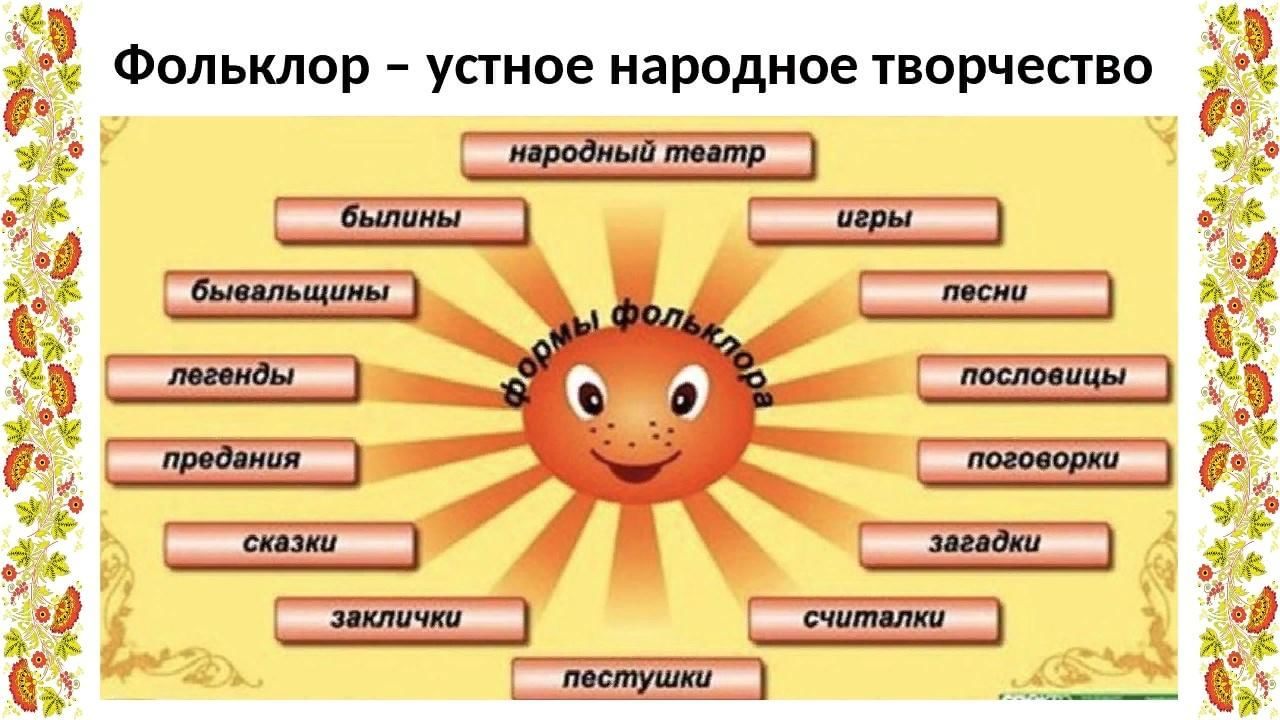 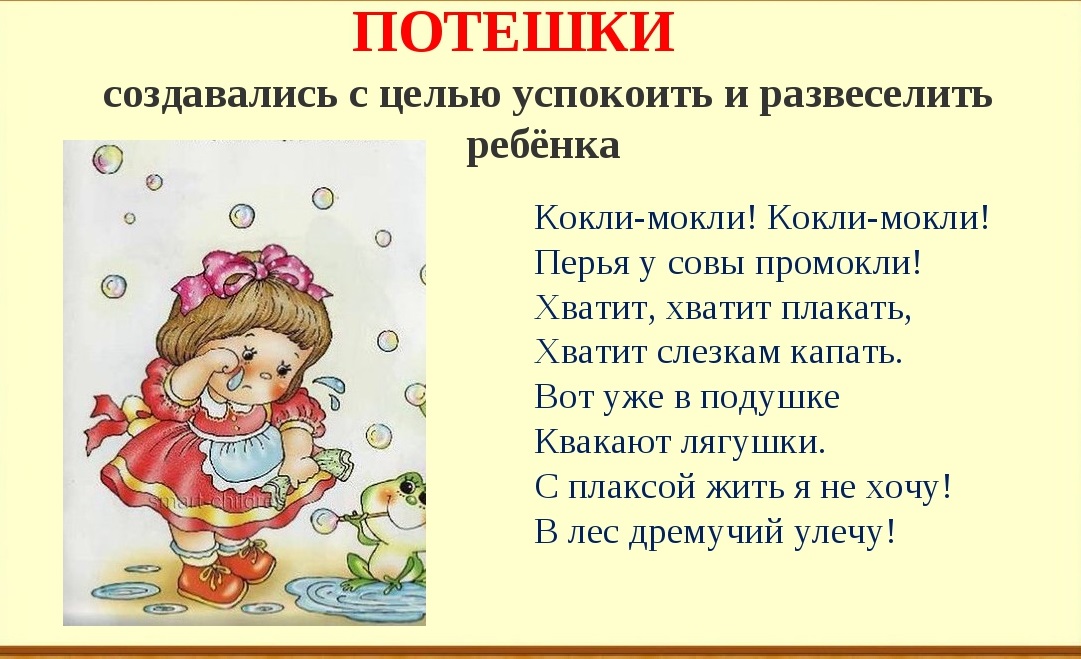 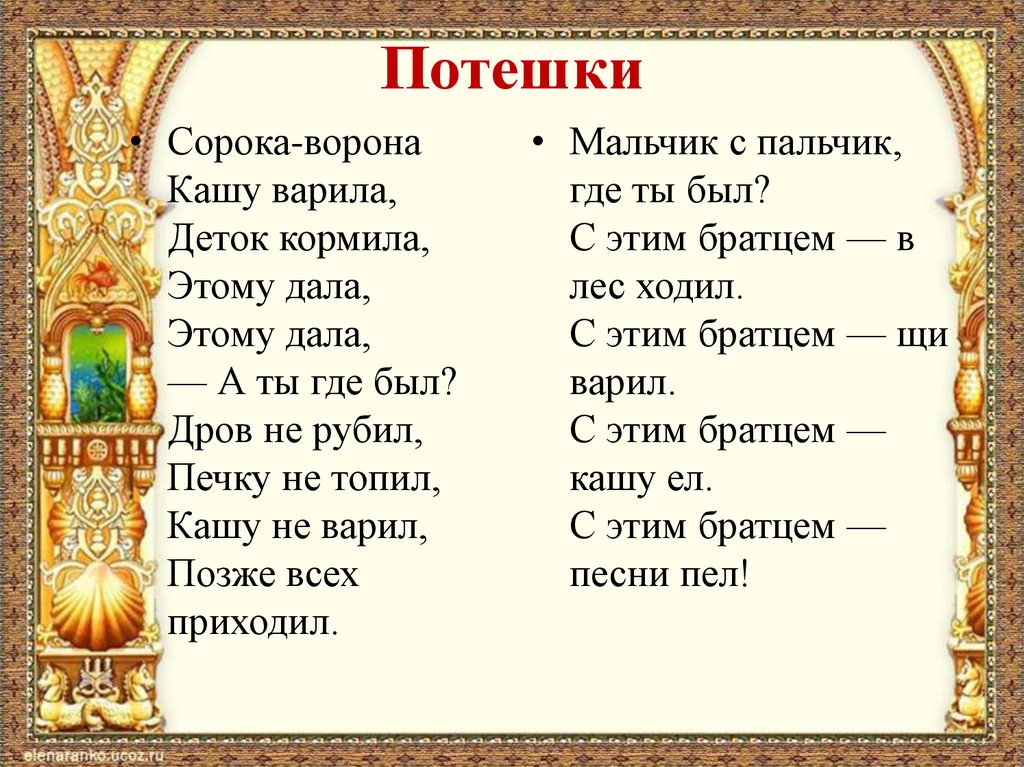 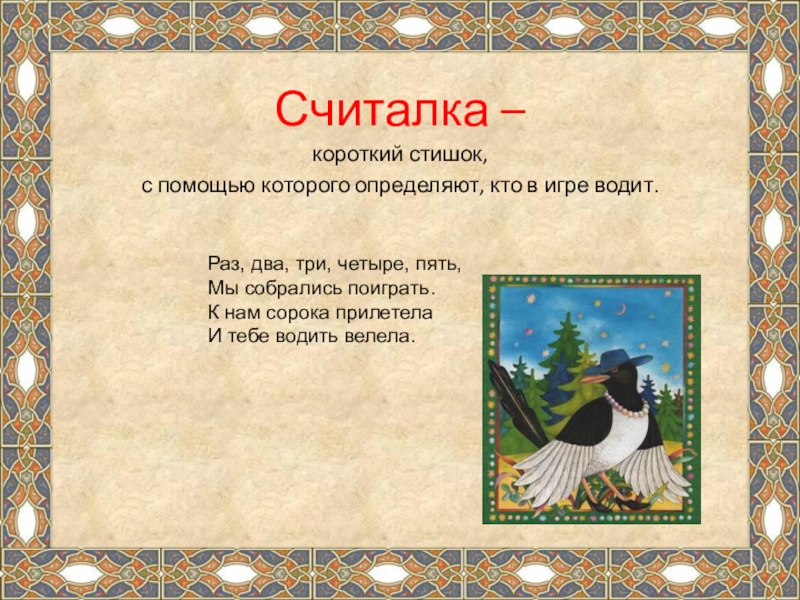 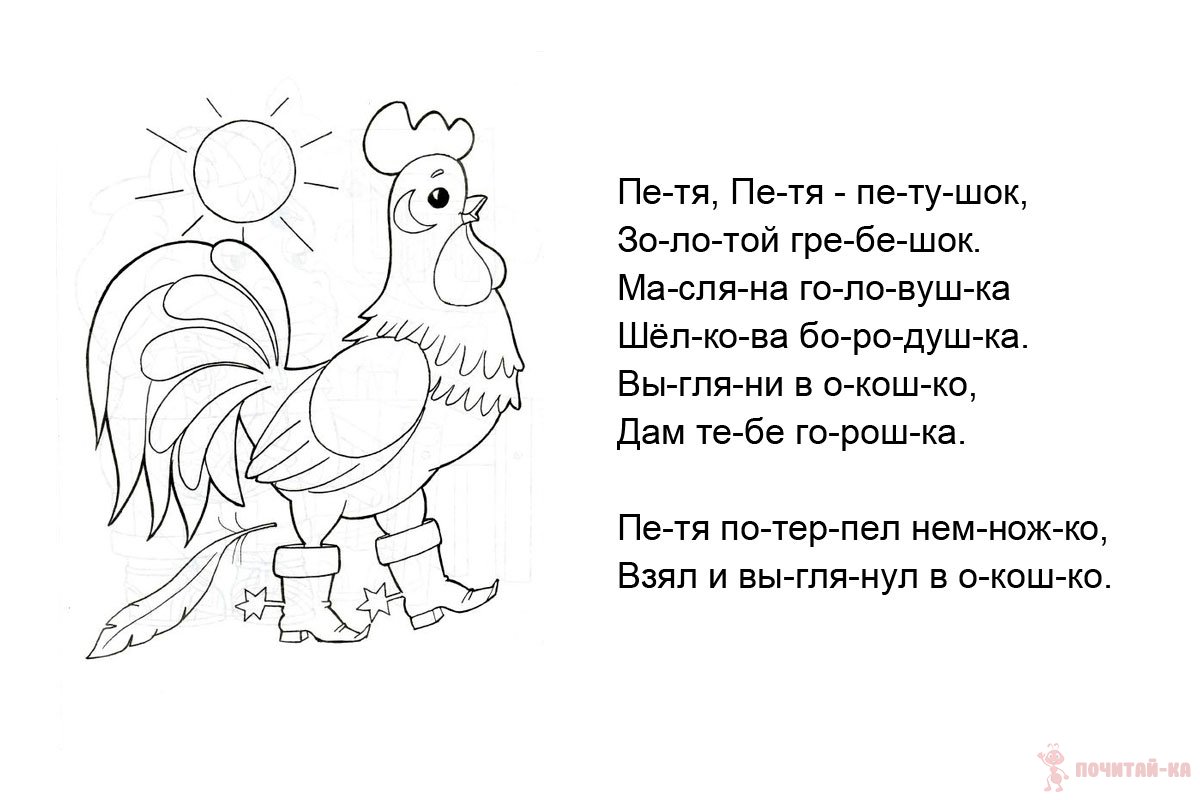 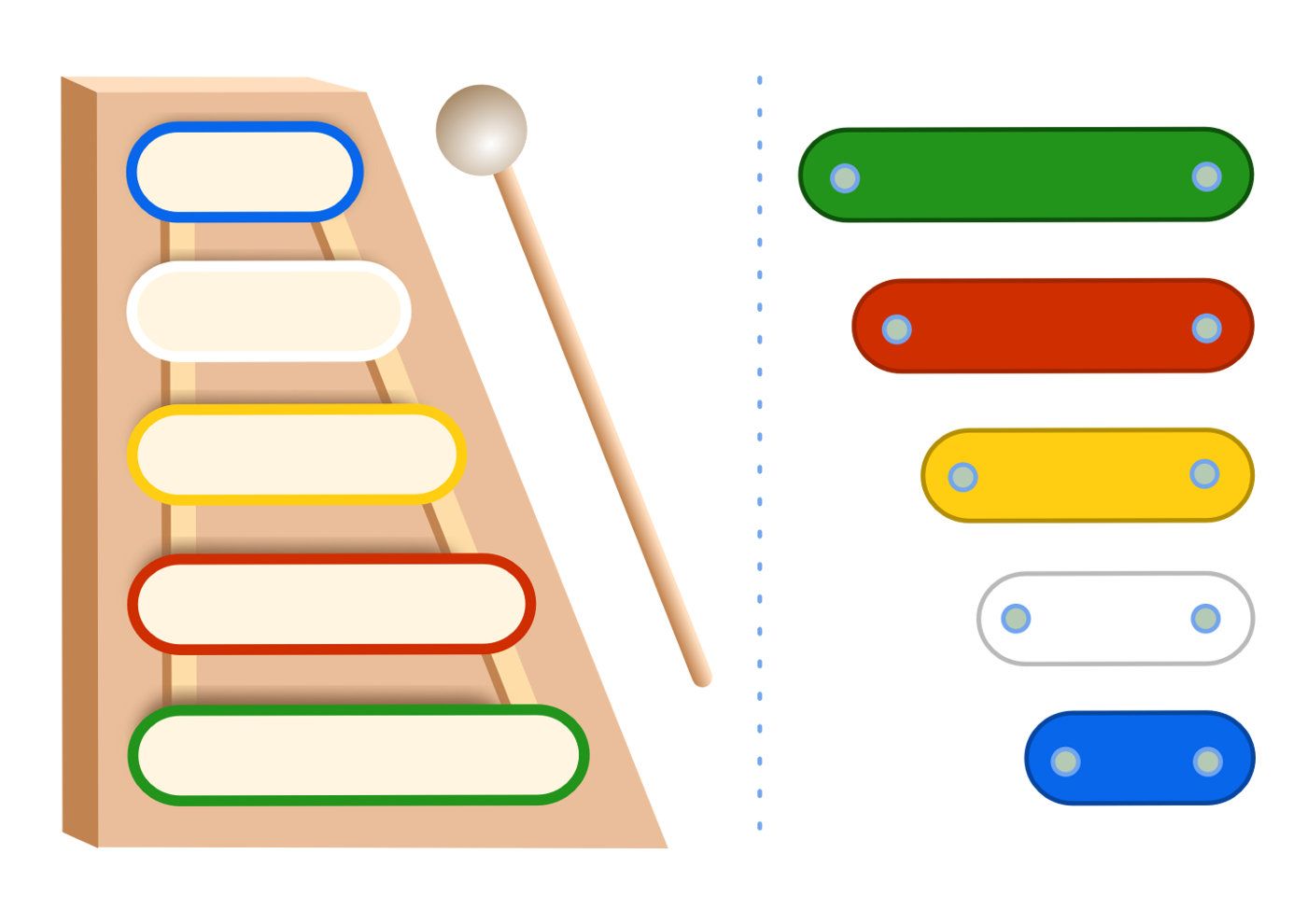 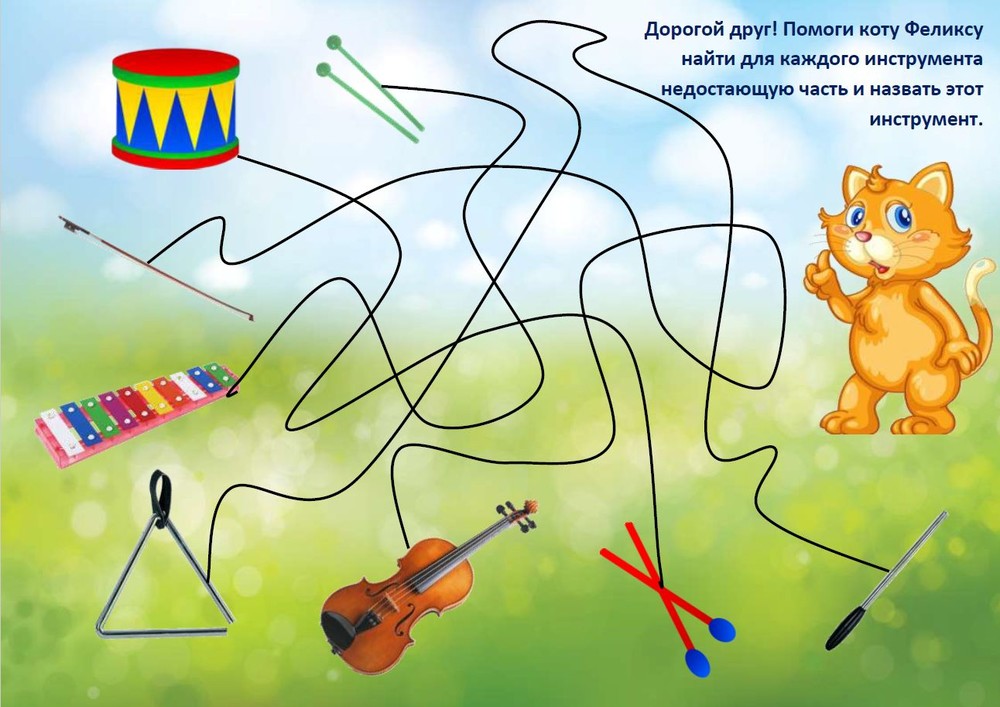 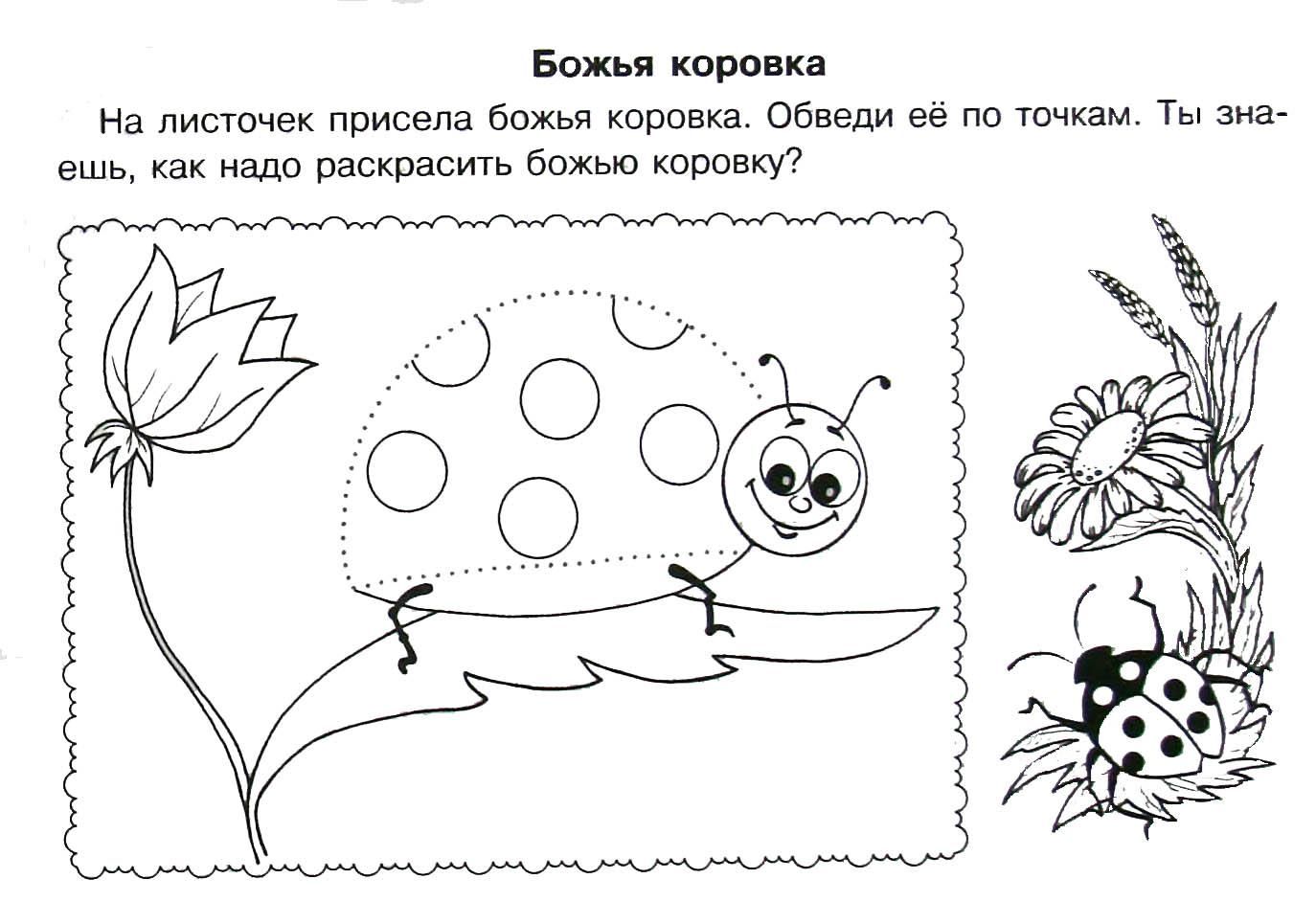 